CURRICULUM VITAEDane kontaktoweImię (Imiona) i Nazwisko: ..................................................................Data urodzenia: …………………….E-mail: ................................................Telefon komórkowy: ....................................Wykształcenie*…...........................................................................................................................................................................................................................................................................................................................................................................................................................................................................................................................................................Kwalifikacje zawodowe*...............................................................................................................................................................................................................................................................................................................................................................................................................................................................................................................................................................Przebieg dotychczasowego zatrudnienia*……………………………………………………………………………………………………………………….……………………………………………………………………………………………………………………….……………………………………………………………………………………………………………………….Administratorem danych przetwarzanych w celach rekrutacyjnych na podstawie art. 6 ust. 1 lit. f (rekrutacja pracowników) RODO jest Fundacja Elektrowni Rybnik, 44-207 Rybnik, ul. Podmiejska 43. Kontakt z IODO – iodo@fundacjaelektrownirybnik.pl. Dane nie będą udostępniane odbiorcom w rozumieniu art. 13 ust. 1 lit. e. Przysługuje Panu/Pani prawo do dostępu do treści swoich danych, ich sprostowania, usunięcia, ograniczenia przetwarzania, wniesienia sprzeciwu, przenoszenia, wycofania zgody w danym momencie bez wpływu na przetwarzanie, którego dokonano na podstawie zgody przed jej cofnięciem (dotyczy danych podanych na podstawie Art. 6 Ust. 1 Lit. a) oraz wniesienia skargi do organu nadzorczego. Informacje zawarte w pkt. 1 są wymogiem ustawowym (Ustawa z dnia 26 czerwca 1974 r. – Kodeks pracy (Dz. U. z 2018 r. poz. 917, z późn. zm.6, Art. 221 § 1), a osoba ubiegająca się o zatrudnienie jest zobowiązania do ich podania. Konsekwencją niepodania jest niemożliwość przeprowadzenia procesu rekrutacji. Dane przetwarzane podczas procesu rekrutacji nie będą podlegały zautomatyzowanemu podejmowaniu decyzji, ani profilowaniu.Wyrażam dobrowolnie zgodę na przetwarzanie danych osobowych zawartych w dostarczonych przeze mnie dokumentach aplikacyjnych dla potrzeb niezbędnych do realizacji procesu rekrutacji (zgodnie 
z Ustawą z dnia 10 maja 2018 roku o ochronie danych osobowych (Dz. Ustaw z 2018, poz. 1000) oraz zgodnie z Rozporządzeniem Parlamentu Europejskiego i Rady (UE) 2016/679 z dnia 27 kwietnia 2016 r. w sprawie ochrony osób fizycznych w związku z przetwarzaniem danych osobowych i w sprawie swobodnego przepływu takich danych oraz uchylenia dyrektywy 95/46/WE RODO) przez Fundację Elektrowni Rybnik, 44-207 Rybnik, ul. Podmiejska 43 w celu realizacji procesu rekrutacji – podstawa prawna Art. 6 Ust. 1 Lit.a RODO.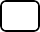 Ponadto wyrażam dobrowolnie zgodę na przetwarzanie moich danych osobowych zawartych 
w dostarczonych przeze mnie dokumentach aplikacyjnych przez Fundację Elektrowni Rybnik, 44-207 Rybnik, ul. Podmiejska 43 również w celu realizacji przyszłych okresów rekrutacyjnych. Brak zgody spowoduje usunięcie danych w terminie trzech miesięcy od zakończenia procesu rekrutacyjnego.…………………………………………………… data i podpis* Dane w pkt. 2-4 podawane są wtedy, gdy jest to niezbędne do wykonywania pracy określonego rodzaju lub na określonym stanowisku.